3.12 NÁVRH ZABEZPEČOVACÍHO ZAŘÍZENÍVYROVNÁVACÍ A DOPLŇOVACÍ ZAŘÍZENÍ  ETL bvbvbvb…., T4VYROVNÁVACÍ A DOPLŇOVACÍ ZAŘÍZENÍ  ETL Zdroj: www.etl.czZapojení ETL VDZ viz výměníková stanice školy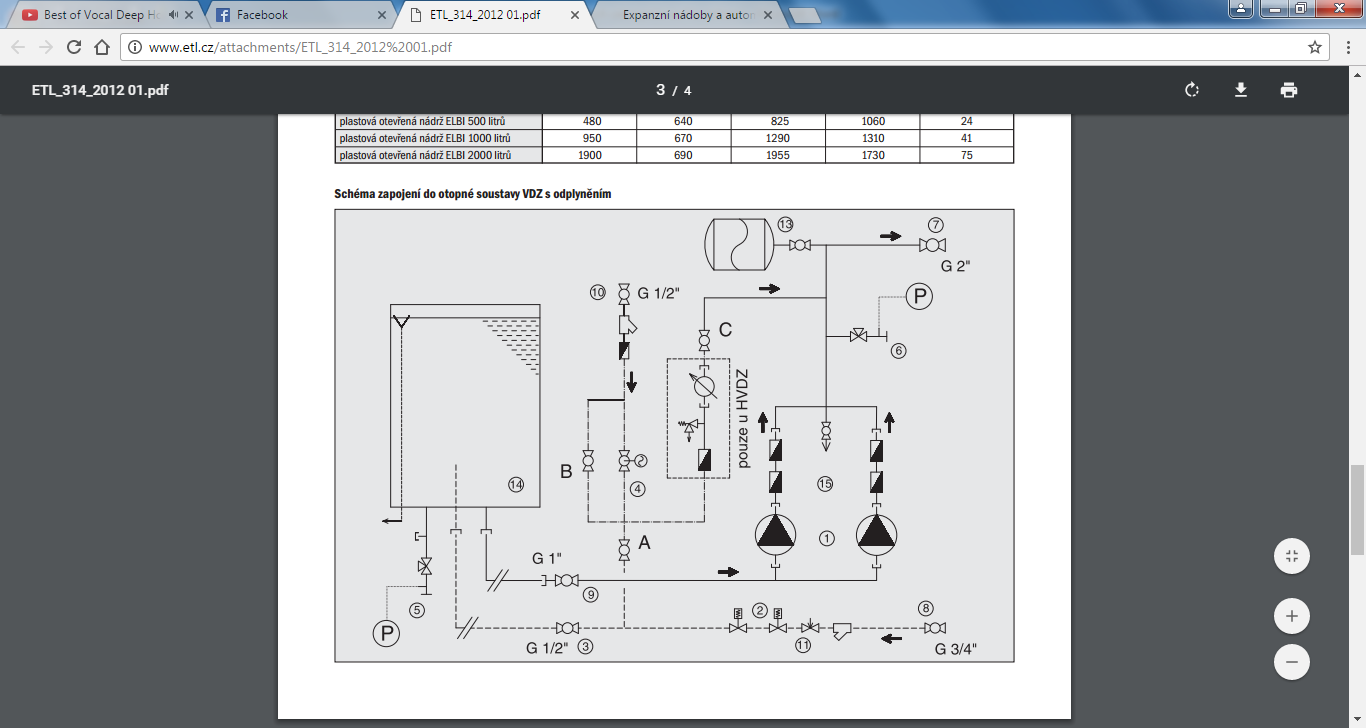 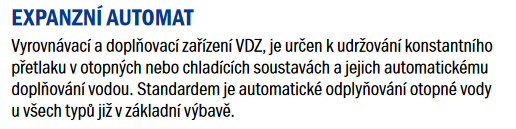 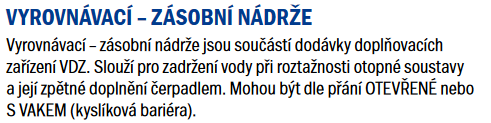 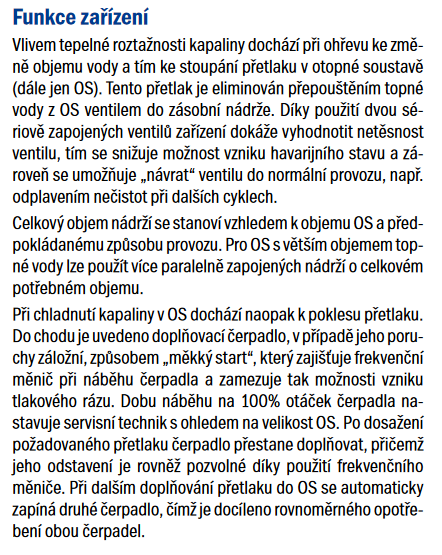 